2.4ГГц аэромышь с голосовым поиском G20S.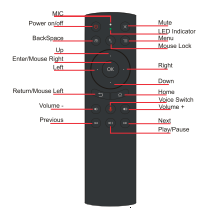 ИК-программирования (на примере кнопки «Power»)1. Продолжайте нажимать кнопку «Power». аэромышь переходит в режим ИК-программирования, когда светодиод мигает медленно.2. Нажмите кнопку «Power» (Питание) при наведении ИК-передатчика аэромышью. аэромышь успешно получила код, если загорелся светодиод.3. Медленное мигание светодиода означает, что аэромышь завершила программирование.4. Данные будут сохранены автоматически, и продукт выйдет из режима программирования.5. Нажмите и удерживайте «OK»+«DEL», чтобы снять код с верхнего уровня.Аэромышь имеет 3 уровня скорости курсора.От медленного к быстрому:Нажмите и удерживайте кнопки «ОК» и «Volume+».Скорость регулирует один уровень при включенном светодиоде.От быстрого к медленному:Нажмите и удерживайте кнопки «ОК» и «Volume-».Скорость регулирует один уровень при включенном светодиоде.Функциональные кнопкиГолосовой переключатель:Нажмите и удерживайте кнопку «Голосовой переключатель», чтобы включить голосовой канал.Отпустите кнопку, чтобы выключить голосовой канал.Напоминание о низком уровне заряда батареи:Красный индикатор медленно мигает, если заряд батареи устройства AAA ниже 2В. Это означает, что необходимо заменить батарею.Калибровка датчикаАвтоматическая калибровка:Изменения напряжения и температуры могут привести к смещению курсора.В этом случае положите мышь плоско на стол и не шевелите ею.Вы можете завершить калибровку, нажав любую клавишу,чтобы включить ее в спящем режиме.Инструкция по использованию:Для первоначального использования подключите USB-приемник к USB-порту устройства и подождите 20-60 секунд, чтобы установить драйвер USB-приемника.Наведите курсор мыши, курсор мыши может перемещаться по экрану, что означает, что сопряжение успешно выполнено.Если не удается, нажмите и удерживайте кнопки «OK» и «Home», индикатор начнет мигать. Сопряжение успешно завершено, когда светодиод перестанет мигать.Технические характеристики изделияСпособ передачи данных: беспроводной 2.4G RFДатчики: 6-осевой гироскопКоличество клавиш: 18Диапазон: >10мТип батареи: AAA*2Материал: АБС-пластик и силиконГабариты: 160*45*20ммМасса: 60гПримечание:1. Непрофессиональным пользователям запрещено использовать данный продукт в тестовом режиме. При нормальном использовании переустановите батарею, чтобы восстановить ее, если красный индикатор горит постоянно.2. ИК-программирование только для клавиши «Power».